Aanwezig: Pierre Rayen, Tom Markey, Axel Annaert, Francis Notenboom, Manasses Smets, Peter Van den Bulck 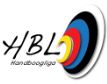 Afwezig: François Verboven, Johan WollesVerslag: Stijn WaeijaertAdministratieve zakenGoedkeuring vorig verslagTom heeft opmerkingen:Inleggeld schutters BK 12 euro naar 6 euro staat niet in het verslag dus moeilijk om op iets terug te vallen om terugbetalingen te maken.Terugbetaling van 6 euro  RBA materie?Wel gecommuniceerd door Handboogliga.Vergadering in KJSS: niets hierover in het verslag terug te vinden.Deel van de clubs werden uitgenodigd om te brainstormen over de toekomst van het boogschieten/Handboogliga?  Er zou iets goed uitkomen…Update financiële stand van zakenEerst RBA: alle uitzendingen kunnen afgerekend worden en ingeboekt worden.In november eerste cijfers van HBL kunnen meedelen, want dan geen grote uitgaven meer.Intern beleidGezinstarief: praktische uitwerking/uitvoeringOp website staat nergens om aan te geven wie er tot 1 familie behoort en op hetzelfde adres woont. Hoe gaat dit gebeuren?Aan HBL laten wie in de familie zit?Vragen aan Brainlane om dit te kunnen aanduiden in ledenbestand: Competitief – Recreatief – Familielid/niet schutterCompetitielijst uit ledenbestand trekken  Recreatief aangeduide schutters komen hier niet in.Excel opstellen en naar clubs rondsturen zodat zij:Families kunnen doorgevenAanduiden dat het gaat om een schutter die ‘Competitief’ – ‘Recreatief’ – ‘Niet-schutter’ is.Opvolging vergadering KJSCommunicatie over de oprichting van een nieuwe federatie wordt meegedeeld.Handboogliga neemt nota dat er een alternatieve recreatieve bond wordt opgericht.TransferStef Valckenaere: LEL  OSSBart Vingerhoets: SWZ  KHVDit zijn transfers tijdens de vrije transferperiode.Lotto Archery CupDit is een laagdrempelige competitie voor Benjamins en Pupillen.Er zijn 6 wedstrijden geweest tussen mei en begin september.7 clubs aan deelgenomen, gemiddelde opkomst van 15-18 schuttersCommentaar van schutters:Enorm positief: ouders tevreden want kort en krachtig, jeugd tevreden want ontvangen een medaille en kunnen competitie schieten.Vlaamse trainersschoolInitiator doelschietenEr zijn momenteel 11 inschrijvingen.Start op 5 oktober te Herentals.Trainer BSchrijvers aan het werk gezet, zijn hier mee bezig.WerkgroepenTopsportwerkingWK MadridGroot WK, bijna 600 schuttersGoed georganiseerd4 negende plaatsen gehaaldIn 2020 een sterke juniorenploeg. Enkele cadetten maken de overstap.TalentwerkingThierry heeft gevraagd aan Francis om samen te zitten om de regio’s meer te laten samen komen, meer te laten trainen. In clubs een trainer aanspreken om de schutters mee aan te sturen.Talentdag samen met BK. De schutters die in talentwerking zitten, moeten niet naar talentdag komen en kunnen naar BK.ScheidsrechtersScheidsrechterseminarieEr is een opfrissingsseminarie en accreditatie-seminarie. Beide hebben voldoende deelnemers, dus kunnen plaatsvinden.Axel gaat samen zitten met Aurélie om dit in orde te brengen en te regelen (bvb. examens).Kledij scheidsrechtersVincent ging naar Pierre een brief sturen hiervoor.  Pierre heeft niets ontvangen.Korte AfstandInterland BE-NLGroot succesFijne wedstrijdenGoede teamsfeerTweemaal gewonnenTom gaat tegen november bekijken wat de kost is voor 25M (interland, vrije wedstrijden,…)Voorbereiding outdoor 25M 2020Nu: het kader scheppen, langs clubs gaanWat met leden en niet-leden die wensen deel te nemen.  Als je wil deelnemen aan een ligacompetitie, dan ben je lid van de federatie.De regio Oosterkempen wil met nieuwe wedstrijden starten vanaf november en er 2 per maand houden. Dan hebben ze 6 maanden om de selectie te schieten (6 x 25m1p en 6 x 25m3p) Vragen aan Ronny of Chris Goossens om dit verslag/concept door te mailen.Lange AfstandEvaluatie BKSchutters over het algemeen tevreden.Kleine valse start door poule-indeling.Andere zienswijze  Beste schutter beschermenNu wordt het een slang: 1,2,3 – 4,5,6 – 7,8,9 - …DVS heeft op zaterdag verantwoordelijkheid van zich afgeschoven.Het schietsysteem is positief onthaald. Er was wel te horen bij sommige schutters dat ze ook liever op zaterdag klassieke kwalificaties zouden schieten ipv. Poules.Denktank maken met enkele mensen om de goede ideeën te bundelen (Francis).BK FieldPrijsuitreiking BK FieldGekoppeld aan funwedstrijd te PSE.Enkele medaillewinnaars kunnen niet aanwezig zijn door Europese wedstrijd.VariaBelgisch Kampioenschap:Drinken en eten  In de toekomst moet er afgetekend worden wat er wordt verbruikt?Zie draaiboek BK.Plus rekening dient naar RBA gestuurd te worden en niet naar HBL.Schutter op BK gedroeg zich niet goed  Peter DamanSchutter moet bestraft worden op de wedstrijd en niet nadien.Johan is vader geworden  Cadeau vanuit HBLVlaggen RBA: nog niet teruggevondenIn Lier?Einde vergadering: 22.30uDatum volgende vergadering: 14 oktober 2019Voorzitter								SecretarisPierre Rayen								Peter Van den Bulck